Załącznik nr 1 do Zarządzenia nr 10/2021 dyrektora Szkoły Podstawowej im. H.Sienkiewicza w Libidzyz dnia 16 kwietnia 2021 r. PROCEDURY BEZPIECZEŃSTWA NA TERENIE PLACÓWKI W OKRESIE PANDEMII COVID-19W ODDZIALE PRZEDSZKOLNYM W SZKOLE PODSTAWOWEJ IM.HENRYKA SIENKIEWICZA W LIBIDZY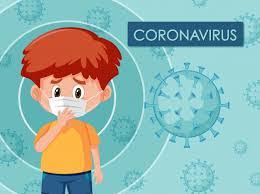                                                                       § 1POSTANOWIENIA OGÓLNE1. Niniejszy Regulamin określa Procedury bezpieczeństwa na terenie placówki w okresie pandemii COVID-19, dotyczące wszystkich pracowników oddziału przedszkolnego oraz rodziców dzieci uczęszczających do placówki. 2. Celem procedur jest: a. zminimalizowanie zagrożeń zakażenia koronawirusem lub choroby COVID-19 b. umożliwienie rodzicom, którzy nie mają możliwości pogodzenia pracy z opieką nad dzieckiem w domu, podjęcia pracy zawodowej 3. Procedury określają działania, które zminimalizują możliwość zakażenia, ale mimo wszystkich podjętych środków bezpieczeństwa, nie pozwolą w 100% wyeliminować ryzyka związanego            z zakażeniem.§ 2OBOWIĄZKI DYREKTORA PLACÓWKIDyrektor ustala procedury obowiązujące w placówce i dostosowuje je wymogów zwiększonego reżimu sanitarnego w warunkach pandemii koronawirusa  i choroby COVID-19. Współpracuje z organem prowadzącym w celu zapewnienia odpowiednich środków do dezynfekcji oraz ochrony osobistej. Organizuje pracę personelu pedagogicznego i niepedagogicznego na okres wzmożonego reżimu sanitarnego w warunkach pandemii koronawirusa i choroby COVID-19. Planuje organizację pracy przedszkola na podstawie analizy zebranych zdalnie informacji od rodziców o liczbie dzieci, których rodzice decydują się przyprowadzić do placówki w czasie pandemii. Przekazuje rodzicom informację o czynnikach ryzyka COVID-19, informuje                                    o odpowiedzialności za podjętą decyzję związaną z wysłaniem dziecka do placówki, jak                  i dowiezieniem ich. Zapewnia pomieszczenie do izolacji w razie pojawienia się podejrzenia zachorowania dziecka lub pracownika: gabinet pielęgniarki - I piętro.Zapewnia środki ochrony osobistej dla pracowników (rękawiczki, przyłbice, maseczki, fartuchy itd.) oraz środki higieniczne do dezynfekcji rąk i powierzchni.Monitoruje czy w pomieszczeniach higieniczno-sanitarnych znajdują się mydła oraz instrukcje z zasadami prawidłowego mycia rąk dla dorosłych i dzieci stanowiące                            ( umieszczone w widocznych miejscach w placówce)    a przy dozownikach z płynem instrukcje do dezynfekcji rąk ( umieszczone w widocznych miejscach w placówce).Bezwzględnie przy każdym wejściu/ wyjściu z palcówki /w trakcie pracy często odkaża ręce płynem do dezynfekcji rąk wg instrukcji.§ 3 OBOWIĄZKI PRACOWNIKÓW1. Każdy pracownik przedszkola zobowiązany jest do samoobserwacji .2. W przypadku podejrzenia zakażenia koronawirusem lub choroby COVID-19 (duszności, kaszel, gorączka) pozostaje w domu i zawiadamia o tym fakcie dyrektora placówki. 3. Do przedszkola pracownicy pedagogiczni i niepedagogiczni,  wchodzą i wychodzą tylko przez wejście główne. 4. Bezwzględnie przy każdym wejściu/ wyjściu z palcówki/w trakcie pracy często odkażają ręce płynem do dezynfekcji rąk wg instrukcji ( umieszczonej w widocznych miejscach             w placówce) i myją ręce zgodnie z instrukcją.5. Pracownicy nie przemieszczają się zbędnie po placówce. 8.  W razie nauki zdalnej, nauczyciele pracują zgodnie z planem , prowadza zajęcia opiekuńcze i nauczanie zdalne z dziećmi pozostającymi w domu, a. wyjaśniają dzieciom, jakie zasady obowiązują w instytucji i dlaczego zostały wprowadzone,komunikat przekazują w formie pozytywnej, aby wytworzyć w dzieciach poczucie bezpieczeństwa i odpowiedzialności za swoje zachowanie, bez lęku, b. instruują, przypominają techniki właściwego mycia rąk wg instrukcji dla dzieci (umieszczonej w widocznych miejscach w placówce),c. przypominają i dają przykład, zwracają uwagę, aby dzieci często i regularnie myły ręce, szczególnie przed jedzeniem, po skorzystaniu z toalety i po powrocie ze świeżego powietrza,d. unikają organizowania większych skupisk dzieci w jednym pomieszczeniu lub przy jednej zabawce, e. sprawują opiekę, prowadzą zabawy z dziećmi, organizują codzienną gimnastykę przy otwartych oknach,9.  Woźna oddziałowa: a. usuwa z sali przedmioty i sprzęty, których nie można skutecznie dezynfekować, jak np. pluszowe zabawki, dywan, b. wietrzy salę, w której organizowane są zajęcia, co najmniej raz na godzinę, c. wykonują codzienne prace porządkowe, ze szczególnym uwzględnieniem utrzymywania w czystości ciągów komunikacyjnych, d. dezynfekują powierzchnie dotykowe - poręcze, klamki, włączniki światła, uchwyty, poręcze krzeseł i powierzchnie płaskie, w tym blaty stołów do spożywania posiłków. e. woźna oddziałowa czuwa i odpowiada za odizolowanie dziecka, u którego stwierdzono podejrzenie zakażenia koronawirusem lub chorobę COVID-19, f. woźna oddziałowa dodatkowo czuwa nad sprzątaniem i dezynfekcją pomieszczeń w przypadku stwierdzenia zakażenia koronawirusem lub choroby COVID-19,  g. dzieci spożywają posiłki (śniadanie przyniesione z domu  napój i herbatę) w klasie.§ 4 OBOWIĄZKI RODZICÓW1. Zapoznają się z procedurami opracowanymi na czas zwiększonego reżimu sanitarnego                                        w warunkach pandemii koronawirusa i choroby COVID-19 w oddziale przedszkolny.2. Przekazują dyrektorowi lub nauczycielowi informacje o stanie zdrowia dziecka, które są istotne. 3. Nie posyłają do przedszkola dziecka, jeżeli w domu przebywa osoba     w izolacji. 4. Przyprowadzają do przedszkola tylko zdrowe dziecko – bez objawów chorobowych. 5. Stosują się do zaleceń lekarskich, które mogą określić czas nieposyłania dziecka do instytucji, jeśli wcześniej chorowało. 6. Gdy dziecko ukończyło 4 lata, rodzice zapewniają mu indywidualną osłonę ust i nosa        w drodze do i z przedszkola. 7. Wyjaśniają dziecku, aby nie zabierało do instytucji zabawek i niepotrzebnych przedmiotów. 8. Regularnie przypominają dziecku o podstawowych zasadach higieny m.in. myciu rąk wodą z mydłem, nie podawaniu ręki na przywitanie, unikaniu częstego dotykania oczu, nosa i ust. 9. Zwracają uwagę na odpowiedni sposób zasłaniania twarzy podczas kichania czy kasłania. 10. Są zobowiązani do odbierania telefonów ze szkoły. § 5 PRACA ODDZIAŁU PRZEDSZKOLNEGO W PODWYŻSZONYM REŻIMIE SANITARNYM1. Na czas podwyższonego reżimu sanitarnego ogranicza się wejście osób trzecich do placówki. 2. Ograniczenie liczebności dzieci: a. pierwszeństwo z możliwości skorzystania z przedszkola mają dzieci: pracowników systemu ochrony zdrowia, służb mundurowych, pracowników handlu i przedsiębiorstw realizujących zadania związane z zapobieganiem, przeciwdziałaniem i zwalczaniem COVID-19. b. liczba dzieci przebywających w sali  nie może przekraczać 25. 3. Przyprowadzanie dzieci do placówki: a. tylko jedna osoba przyprowadza dziecko do przedszkola i przychodzi tylko z dzieckiem, mającym pozostać w placówce.b. bezwzględnie przy każdym wejściu/ wyjściu z palcówki rodzic odkaża ręce płynem do dezynfekcji rąk wg instrukcji umieszczonej w widocznym miejscu przy wejściu do szkoły, zasłania usta i nos.c. woźna oddziałowa odpowiada za ilość osób w  szatni .d. rodzic odprowadza dziecko do wejścia głównego, tam odbiera je Pani z obsługi i doprowadza do szatni i sali.e. w szatni należy zachować bezpieczną odległość miedzy osobami tj. od 1,5 -2 metrów. 4. Odbieranie dzieci z oddziału  przedszkolnego: a. rodzic bezwzględnie dezynfekuje ręce, wchodzi do budynku szkoły, zasłania usta i nos, dzwoni dzwonkiem,b. nauczyciel odprowadza do drzwi  dziecko i przekazuje rodzicowi.                                                                             § 6PROCEDURY NA WYPADEK STWIERDZENIA PODEJRZENIA ZAKAŻENIA 1. Dziecko, u którego stwierdzono podejrzenie zakażenia koronawirusem lub choroby COVID-19 (duszności, kaszel, gorączkę): a. woźna oddziałowa bezzwłocznie odizolowuje do tzw. IZOLATORIUM – gabinet pielęgniarki I piętro.b.  woźna  pozostaje z dzieckiem utrzymując min. 1,5 m odległości, d. nauczyciel  zawiadamia dyrektora o zaistniałej sytuacji, e. dyrektor kieruje do pomocy osobę, która przystępując do działań zabezpiecza się w przyłbicę, kombinezon ochronny, maseczkę i rękawiczki, f. Nauczyciel bezzwłocznie zawiadamia rodziców o zaistniałej sytuacji. 2. Pracownik, u którego stwierdzono podejrzenie zakażenia koronawirusem lub choroby COVIDi-19 (duszności, kaszel, gorączkę): a. zgłasza fakt dyrektorowi i bezzwłocznie udaje się do wyznaczonego pomieszczenia: gabinet pielęgniarki,b. dyrektor kieruje do pomocy osobę, która przystępując do działań zabezpiecza się w przyłbicę, kombinezon ochronny, maseczkę i rękawiczki, c. dyrektor bezzwłocznie zawiadamia odpowiednie służy, które podejmują dalsze kroki bezpieczeństwa. § 7POSTANOWIENIA KOŃCOWE1. Procedury bezpieczeństwa wchodzą w życie z dniem podpisania przez dyrektora. 2. Procedury obowiązują do odwołania. ……………………………………………………                                                                                                                                                                                 (podpis i pieczęć dyrektora)Załącznik nr 1- do Procedur bezpieczeństwa na terenie placówki w okresie pandemii COVID-19                                                                              Libidza, dn. ……………………………….OŚWIADCZENIA RODZICÓW/OPIEKUNÓW PRAWNYCHOświadczam, że moja córka/ mój syn: ………………………………………………………………………………………( imię i nazwisko dziecka)nie miał kontaktu z osobą zakażoną wirusem Covid-19 oraz nikt z członków najbliższej rodziny, otoczenia nie przebywa na kwarantannie, nie przejawia widocznych oznak choroby. Stan zdrowia dziecka jest dobry, syn/córka nie przejawia żadnych oznak chorobowych np. podwyższona temperatura, katar, alergia, kaszel, biegunka, duszności, wysypka, bóle mięśni, ból gardła, utrata smaku czy węchu i inne nietypowe. Jednocześnie oświadczam, iż jestem świadom/ świadoma pełnej odpowiedzialności za dobrowolne posłanie dziecka do oddziału przedszkolnego w Szkole Podstawowej im. H.Sienkiewicza w Libidzy w aktualnej sytuacji epidemiologicznej. Oświadczam, iż zostałem/am poinformowany/a o ryzyku, na jakie jest narażone zdrowie mojego dziecka i naszych rodzin tj.: mimo wprowadzonych w oddziale przedszkolnym obostrzeń sanitarnych i wdrożonych wszelkich środków ochronnych zdaję sobie sprawę, że na terenie placówki może dojść do zakażenia COVID – 19 w przypadku wystąpienia zakażenia lub jego podejrzenia w oddziale przedszkolnym (nie tylko na terenie) personel/dziecko/rodzic dziecka – zdaje sobie sprawę, iż zarówno moja rodzina, jak i najbliższe otoczenie zostanie skierowane na 14-dniową kwarantannę.w sytuacji wystąpienia zakażenia lub jego podejrzenia u dziecka, jego rodziców lub personelu przedszkole zostaje zamknięte do odwołania, a wszyscy przebywający w danej chwili na terenie przedszkola oraz ich rodziny i najbliższe otoczenie przechodzą kwarantannę. w przypadku zaobserwowania niepokojących objawów u dziecka/osoby z kadry pracowniczej, osoba ta zostanie natychmiast umieszczona w przygotowanym wcześniej IZOLATORIUM, wyposażonym w niezbędne środki ochrony osobistej, niezwłocznie zostanie powiadomiony rodzic/opiekun dziecka oraz stosowne służby i organy.zostałem/am poinformowany/a o możliwości pozostania z dzieckiem w domu                      i możliwości pobierania dodatkowego zasiłku opiekuńczego na dziecko.Dziecko nie jest/jest (niewłaściwe skreślić) uczulone na wszelkie środki dezynfekujące. Oświadczam, że w sytuacji zarażenia się mojego dziecka na terenie placówki nie będę wnosił skarg, zażaleń, pretensji do organu prowadzącego będąc całkowicie świadom zagrożenia epidemiologicznego płynącego z obecnej sytuacji w kraju.                                                                                                                           ……………………………………………..                                                                                                                    (podpis rodzica)Załącznik nr 2- do Procedur bezpieczeństwa na terenie placówki w okresie pandemii COVID-19                                                                                        Libidza, dn. ……………………………………………………………………………………………………………………………………………………………………………………………( Imię i nazwisko oraz adres zamieszkania rodzica)DEKLARACJA RODZICAJa niżej podpisana/podpisany oświadczam, że:⎕ Zapoznałem/łam się z treścią „PROCEDUR BEZPIECZEŃSTWA NA TERENIE PLACÓWKI         W OKRESIE PANDEMII COVID-19”⎕  Zobowiązuję się do przestrzegania obowiązujących PROCEDUR BEZPIECZESTWA NA TERENIE PLACÓWKI W OKRESIE PANDEMII COVID-19” związanych z reżimem sanitarnym przede wszystkim: przyprowadzania do przedszkola tylko i wyłącznie zdrowego dziecka, bez kataru, kaszlu, podwyższonej temperatury ciała oraz natychmiastowego odebrania dziecka z placówki (max.30 min) w razie wystąpienia jakichkolwiek oznak chorobowych w czasie pobytu w placówce. Przyjmuję do wiadomości i akceptuję, iż w chwili widocznych oznak choroby u mojego dziecka, dziecko nie zostanie w danych dniu przyjęte do placówki                 i będzie mogło do niej wrócić po ustaniu wszelkich objawów chorobowych min. 4 dni.⎕  Wyrażam zgodę na pomiar temperatury ciała:w razie zaobserwowania u dziecka niepokojących objawów zdrowotnych⎕  Zobowiązuję się do poinformowania dyrektora placówki o wszelkich zmianach                  w sytuacji zdrowotnej odnośnie wirusa Covid-19 w moim najbliższym otoczeniu                                                                                                            ……………………………………………..                                                                                    (podpis rodzica)